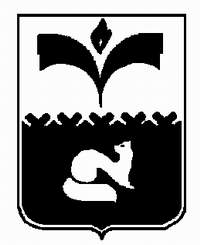 ДУМА ГОРОДА ПОКАЧИХАНТЫ - МАНСИЙСКОГО АВТОНОМНОГО ОКРУГА – ЮГРЫРЕШЕНИЕот 17.12.2020						                                 №37Рассмотрев проект решения Думы города Покачи «О внесении изменений в Правила землепользования и застройки города Покачи, утверждённые решением Думы города Покачи от 20.06.2019 №37», в соответствии с частью 1 статьи 32 Градостроительного кодекса Российской Федерации, частью 2 статьи 19 Устава города Покачи, Дума города Покачи:РЕШИЛА:1. Внести в Правила землепользования и застройки города Покачи, утверждённые решением Думы города Покачи от 20.06.2019 №37 (газета «Покачёвский вестник» от 28.06.2019 № 25), следующие изменения:1) в Содержании: слова «Статья 41. Зона застройки индивидуальными жилыми домами (ИЖД)» заменить словами ««Статья 41. Зона застройки индивидуальными жилыми домами (ЖИ)»;2) статью 2 дополнить частями 5, 6 следующего содержания:«5.	На карте градостроительного зонирования территории города Покачи установлены границы населённого пункта городского округа Покачи и границы территориальных зон.6.	На карте градостроительного зонирования не установлены территории, в границах которых предусматривается осуществление деятельности по комплексному и устойчивому развитию территории, в связи с отсутствием планирования осуществления такой деятельности.»; 3) часть 3 статьи 8 исключить;4) часть 2 статьи 26 дополнить пунктами 5-8 следующего содержания:«5) строительство и реконструкция автозаправочных станций, складов горюче-смазочных материалов (за исключением случаев, если автозаправочные станции, склады горюче-смазочных материалов размещены на территориях портов, инфраструктуры внутренних водных путей, в том числе баз (сооружений) для стоянки маломерных судов, объектов органов федеральной службы безопасности), станций технического обслуживания, используемых для технического осмотра и ремонта транспортных средств, осуществление мойки транспортных средств;6)	размещение специализированных хранилищ пестицидов и агрохимикатов, применение пестицидов и агрохимикатов;7) сброс сточных, в том числе дренажных, вод;8) разведка и добыча общераспространённых полезных ископаемых (за исключением случаев, если разведка и добыча общераспространённых полезных ископаемых осуществляются пользователями недр, осуществляющими разведку и добычу иных видов полезных ископаемых, в границах предоставленных им в соответствии с законодательством Российской Федерации о недрах горных отводов и (или) геологических отводов на основании утверждённого технического проекта в соответствии со статьёй 19.1 Закона Российской Федерации от 21.02.1992 №2395-1 «О недрах»)»;5) название статьи 41 изложить в следующей редакции:«Статья 41. Зона застройки индивидуальными жилыми домами (ЖИ)»;2.	Настоящее решение вступает в силу после официального опубликования.3.	Опубликовать настоящее решение в газете «Покачёвский вестник».4.	Контроль за выполнением решения возложить на постоянную комиссию Думы города Покачи седьмого созыва по социальной политике и местному самоуправлению (председатель Ю.В. Швалёв). Принято Думой города Покачи          14.12.2020 годаО внесении изменений в Правила землепользования и застройки города Покачи, утверждённые решением Думы города Покачи                от 20.06.2019 №37 Глава города ПокачиВ.И. Степура _____________________Председатель Думы города ПокачиА.С. Руденко_____________________________